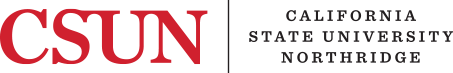 Tenure-Track & Temporary Full-Time Faculty Appointments CHECKLISTThe Department shall obtain search certification via the OnBase process outlined in the EEO toolkit which can be found on the Faculty Affairs website. Please upload into CHRS the EEO approved Recruitment Record/Search Report Documents in one complete packet:Recruitment Record Certification form (formerly AA-4)Position Announcement (formerly AA-1)Recruitment and Advertising PlanApplicant Screening Master Tracker spreadsheet and HIRE packet to CHRSPlease visit the EEO Toolkit webpage for forms: https://www.csun.edu/faculty-affairs/eeo-toolkitAfter the search has been certified, the department or college shall compile the Hire Packet for upload into CHRS. Please upload 1 unlocked/unencrypted packet containing the following documents:	1.	Full-Time Faculty Requisition Personnel Action Request Form (FTFR-PAR) signed by Department Chair, Dean, and DFO.	2.	Start Up Funds Information for Chancellor’s Office Annual Recruitment SurveyMoving expenses allocated by campus: Total start-up funds allocated by campus:  # of years start-up funds to be dispersed: Any other start-up funds not captured by the above:  	3.	Original SC-1 Form (Statement of Professional Preparation and Experience)	4.	Moving & Relocation Forms are now live on the HR website! Departments can find them here: https://www.csun.edu/hr/human-resources-forms. Select the appropriate form and click continue, there are hyperlinks at the top each form to the guidelines document for reference, if needed.  The link to moving.com is also a hyperlink on each form. *Please Note: Faculty Affairs will obtain the Provost Signature. Do Not send to Provost’s Office via Adobe sign.	5.	moving.com estimate	6.	Current Resume/Vita & Cover Letter	7.	Background Check Clearance– Include confirmation email from HR	8.	College Personnel Committee’s written recommendation. Tenure-Track hires only if hiring at the rank of Associate or Full Professor.	9.	List of 3 References and or 3 Signed Letters of Recommendation (no more than 3 years old)	10.	Original Transcripts of Highest Degree (Please include verification of degree if transcripts are not available – e.g.: National Student Clearinghouse).	11. 	Visa Requirements (non-U.S. citizens only). Please visit the FA website for TT Faculty Visa forms 		at: https://www.csun.edu/faculty-affairs/tenure-track-faculty-international.